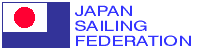 拝啓会員の皆様方におかれましては、日頃よりＪＳＡＦ外洋西内海の活動にご協力頂き心より御礼申し上げます。昨年はコロナによる「緊急事態宣言」も緩和されレース等が開催されましたが、まだまだ従来のような開催が出来ない年ではと思います。また　本年もまだまだ不透明な部分がありますが感染に気を付けてのレース運営をしていきますので会員皆様方のご協力よろしくお願いいたします。外洋西内海として令和５年度ＪＳＡＦカード会員証の発行及びＪＳＡＦ年会費支払い方式について、下記の通りといたしますので、ご対応賜りますようお願い申し上げます。　　　　　　　　　　　　　　　　　　　　　　　記１． 令和５年度ＪＳＡＦカード会員証について 外洋西内海がＪＳＡＦメンバーズカードを、本年度入金の会員に順次発行いたします。発送予定としてはカードが出来る３月中旬以降の発送になります。カード裏面は西内海メンバーカードとなっておりましたが、本年度より名前・西内海会員番号を記載いたしましたのでご確認下さい。２．令和５年度ＪＳＡＦ年会費支払い方式について　　２０２３年３月１日から２０２３年度会員登録更新並びに艇登録更新が始まり、「艇登録証明書」ですがＪＳＡＦ管理システムへの記載によって発行されます。銀行引き落とし会員の方は３月１５日銀行引き落としとなり、銀行振込の会員の方は３月末日までに振り込をよろしくお願いいたします。　　　　　特別会員　：　１５，５００円　　　　正会員　：　９，５００円　　４月より西内海主催のレースが開催されます。会員には「ＪＳＡＦメンバー保険」がレース参加における傷害等の保険が付随しておりますので早いメンバー登録をお願いいたします。会員メールアドレス登録の依頼会員への連絡網の充実の為メールアドレスの登録を推進していきたいのでアドレスの新規登録及び変更がありましたら、　nishinaikai@gmail.com　（ﾒﾝﾊﾞｰｶｰﾄﾞに明記されています）までお知らせください。ＪＳＡＦ会員管理システムに会員一斉メール配信機能が付いている為、今後　メールでの発信をメインにしていきたいと思いますのでよろしくお願いいたします。尚　メール環境をお持ちでない会員は従来通り郵便での配信をいたします。４．年間スケジュールは外洋西内海ホームページ「http://www.nishinaikai.com」に掲載いたします。敬具　　　　　　　　　　　　　　　　　　　　　　　　737-1377広島県呉市倉橋５８６３－４㈶日本セーリング連盟・外洋加盟団体・外洋西内海Email:nishinaikai@gmail.com問い合わせ：０９０－３１７５－１４６３　（小山）２０２３年度の会員カードに会員登録ナンバーが新たに書き加えられました。西内海会員番号の説明Ｉ１Ｓ１０００１・Ｉ２Ｓ１００２の会員ナンバーとなっております。Ｉ１Ｓ１０００１・Ｉ２Ｓ１００２Ｉ：西内海のエリア番号Ｉ１Ｓ１０００１・Ｉ２Ｓ１００２１：特別会員番号　　　　２：一般会員番号Ｉ１Ｓ１０００１・Ｉ２Ｓ１００２Ｓ：セーリングＩ１Ｓ１０００１・Ｉ２Ｓ１００２１：広島フリート　　２：宮島フリート　　３：呉フリート　　４：布刈フリート　　５：松山フリートＩ１Ｓ１０００１・Ｉ２Ｓ１０００２会員番号特別会員・一般会員・所属フリートが番号により解るようになっております。